Ontario School District Example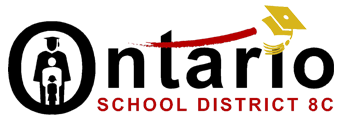 April 5, 2012Dear Parent/Guardian,In order to meet State of Oregon, Department of Education requirements for our Title III federal funding, we are asking you to provide additional information about your child/children.  Please answer the questions below and return your responses in the stamped and addressed envelope provided.  We ask that you return this no later than May 15, 2012.  This information is confidential and will only be shared as a part of state reporting.  Thank you for your assistance with this matter.Ontario School District 8CContinue on the back as needed.Are there any siblings ages 3 – 5 who are not attending school? 		   Yes  	   NoIf yes, how many?  _____Are there any siblings ages 18 – 21 who are not attending school?	  Yes  		   NoIf yes, how many?  _____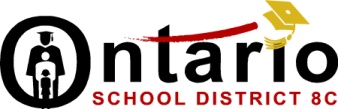 
REGISTRATION - ONTARIO SCHOOL DISTRICTStudent’s Legal Name:____________________________________________	Preferred Name:_______________________			(LAST)		(FIRST)		(MIDDLE)Grade Entering:_______					Gender:		□ Male		□ FemaleStudent’s Date of Birth:__ __ /__ __ /__ __ City and State of student’s birth:________________________ , _______________If your child was not born in the U.S. or Puerto Rico, has he/she attended school in the U.S. for more than 3 school years?□ Yes	□ NoStudent’s mailing address: __________________________________________________________Lives with: (Circle one)    Mother	   Father    Both	    Other______________If student resides with a guardian, has guardianship been legalized? □ YES	□ NOIs your current address a temporary (short-term, provisional) living arrangement?  □ YES	   □ NOIf YES, is this temporary living arrangement due to loss of housing or economic hardship (i.e. unemployment)? □ YES	□ NOHas your family moved in the last 36 months in order to obtain temporary or seasonal employment in agriculture or fishing work? □ YES	□ NODOES/WILL the student ride the school bus? 	□ YES	□ NOHas student attended an Ontario school previously:	□ YES	□ NO     If YES, list last school attended:_______________________________________Name/address of last school IF OTHER THAN in Ontario School District:_____________________________________________________________________________________________________Brothers/Sisters ages 3-21:                                        Name                                 	  Age	     Grade (if applicable)	      School (if applicable)Parents – Last Name, First________________________________________________		____________________________________________(Circle one)  Father / Stepfather / Guardian 			(Circle one) Mother / Stepmother / Guardian________________________________________________	              ____________________________________________Address if different than students						Address if different than students
Primary Phone:____________________________________       	Primary Phone:________________________________Secondary Phone:__________________________________		Secondary Phone:_____________________________Employer:________________________________________		Employer:____________________________________Work Phone:______________________________________		Work Phone:__________________________________Home e-mail address:_______________________________		Home e-mail address:__________________________Work e-mail address:________________________________		Work e-mail address:___________________________LIST ANY PERSON WHOM YOUR student MAY BE RELEASED TO IN CASE OF EMERGENCY SITUATION. PLEASE BE AWARE THAT YOUR student CANNOT BE RELEASED TO ANYONE WHOSE NAME IS NOT LISTED HERE.	Name of Individual			Relationship to Student			Phone Number(s)Did student receive Special Education services? 	□ YES		□ NOLanguage spoken at home:		□English 	□ Spanish 	□ Other____________
In what language would you prefer to receive communication from the school?□ English     □ Spanish   □ Other____________Student’s Physician/Pediatrician:_________________________________________Phone:_____________________________Does your student have any medical problems or allergies that the school should be aware of?	□ YES		□ NOIf “YES,” please note: __________________________________________________________________________________________________________________________________________________________________________________________________________Photo Release: I approve of my student’s photo being released for recognition purposes to the newspaper, District and school publications. □YES 		□NOIf “NO”, District Policy requires that you notify your student’s school by letter. (Reference: Student Handbook)Field Trips:  I allow my student to attend ALL school-sanctioned field trips.  We understand field trips are official school activities and that all rules and regulations found in the Student Handbook are in effect.  We acknowledge that in the case of serious violation of the rules outlined in the Student Handbook a student's parent(s) will be called and will be sent home at their parent's expense.Parent initials/date:________                                   Student signature/date:_____________________________________ PARENT/GUARDIAN SIGNATURE:__________________________________________TODAY’S DATE: __ __ /__ __ /__ __Revised: April 2012Redmond School District Example         HOME LANGUAGE SURVEY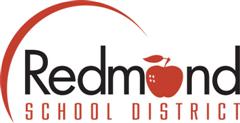                  School_________________Child’s  Name______________		_________		   Date of Birth				Address					 Phone Number 			Grade 		Relationship of person completing survey: Mother_______    Father _______   Guardian _______   Other  (Specify)_______________ 					  1. Was the child born in the United States or Puerto Rico?  Yes 		  No 		     If no, when did your child begin school in the US?     Date___________    Grade ______     School				   City/State_____		_2. What language did the child learn when he or she first began to speak?      English________   Spanish________   Other ____________________3. Do you or any members of the family living at the home speak a language other than English?        No _____   Yes _____  If so what language (s) Spanish __________ Other ____________________4. What language does the parent(s) speak to the child most of the time?      English________   Spanish________   Other ____________________5. What language does the child speak to the parent(s) most of the time?      English________   Spanish________   Other ____________________6. What language does the child speak to siblings most of the time?     English________   Spanish________   Other____________________7. What language does the child speak to friends most of the time?     English________   Spanish________   Other ____________________8. Has the child received English as a Second Language or Bilingual Instruction? Yes_______   No_______        If yes,     Date___________   Grade_____  School				   City/State_____		9.  communication is in the English language.  Do you wish to receive      communication in a different language, if available?     If yes, what language?  Spanish________   Other ____________________Parent/Guardian Signature                                                                                            DateOriginal: CUM  Copy: ELL Teacher	                            						updated March 2012Three Rivers School District Example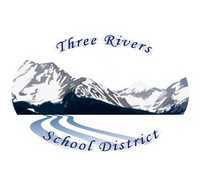 Three Rivers School District Department of Federal Programs – Mandated InformationIMPORTANT – “Recent Arrivers” InformationTo be filled out for all TRSD students and returned to school office as soon as possibleWhat – Beginning this year, the Oregon Department of Education is requiring that we collect information to determine the number of “Recent Arrivers” in our school district. Why – Title III is a Federal grant that provides funding for language instruction for Limited English Proficient and Immigrant Students.  Title III will use information about “Recent Arrivers” to help in distributing these funds.  Therefore, the Oregon Department of Education is required to provide information about “Recent Arrivers” to the US Department of Education every year.Who – All students/families must respond to this questionnaire.  Any student born outside of the US or Puerto Rico, including foreign exchange students and students born abroad to military members, must be included in the “Recent Arriver” count, if they meet all three criteria.The QuestionsStudent first and last name  _________________________________________________Student  school ___________________________________________________________1 – Is the student 3 to 21 years of age?  					_____Yes  _____No        Student date of birth _________________________________________________2 – Was the student born outside of the United States or Puerto Rico? 	 _____Yes  _____No      (This includes foreign exchange students and students born abroad to military members.)3 – Has the student attended school in the United States for less than a total of three full school years?		  							 _____Yes  _____No  Date that student first attended school in the United States _____________________________   Has the student left US schools at any time since that date?  		 _____Yes  _____No  If Yes, please give dates that student was not in US schools.  _______________________________________________________________________________________________________Parent signature _______________________________________________________Date ___________________________________________________Curr/ESL/Recent Arrivers/Recent Arrivers Survey/04.13.2012Departamento de Programas Federales del Distrito Escolar de Three Rivers – Información ObligatoriaIMPORTANTE – Para los “Recién Llegados” InformaciónFAVOR DE COMPLETAR ESTE FORMULARIO PARA TODOS LOS ALUMNOS DE TRSD Y DEVOLVERLO A LA OFICINA DE SU ESCUELA LO MÁS PRONTO POSIBLE.¿Qué? – Empezando este año, el Departamento de  Educación de Oregon ha mandado que coleccionemos  información para determinar el número de “Recién Llegados” en nuestro distrito escolar.¿Por Qué?  – El Título III es un subsidio federal que otorga fondos para la instrucción linguística de alumnos cuyo inglés está limitado y de alumnos inmigrantes. El Titulo III usará la información sobre los “Recién Llegados” para ayudar a distribuir estos fondo. Por eso, el Departamento de Educación de Oregon debe proveer información sobre los “Recién Llegados” al Departamento Nacional de Educación todos los años.Quiénes? – Todos/as los alumnos / las familias deben responder a esta encuesta.Cualquier alumno nacido fuera de los Estados Unidos o Puerto Rico, incluyendo a los alumnos de intercambio extranjero y a los alumnos nacidos en el extranjero con familias militares, deben incluirse en el censo de “Recién Llegados”, si se les aplican los tres criterios a continuación.Las PreguntasNombre y apellido del alumno __________________________________________________Escuela del alumno __________________________________________________________1 – ¿Tiene el alumno 3 a 21 años?					               _____Sí  _____No         Fecha de nacimiento del alumno: _______________________________________________2 – ¿Nació fuera de los Estados Unidos o Puerto Rico?	 		    _____Sí  _____No        (Están incluídos los alumnos de intercambio extranjero y los alumnos nacidos en el extranjero con familias  militares.)3 – ¿Ha asistido a la escuela en los Estados Unidos por menos de un total de tres años escolares completos?		  						    _____Sí  _____No  La fecha en que el alumno empezó a asistir a la escuela en los Estados Unidos ______________¿Ha dejado de asistir a la escuela americana desde esa fecha?		    _____Sí  _____No  Si la respuesta es sí, favor de especificar las fechas cuando el alumno no asistió a la escuela en los Estados Unidos. ______________________________________________________________Firma del Padre y/o la Madre _______________________________________________________Fecha ___________________________________________________Curr/ESL/Recent Arrivers/Recent Arrivers Survey/04.13.2012Willamina School District Example 30-44-63JPhone:  (503) 876-4525 / Fax:  (503) 876-3610Gustave A. Forster, Superintendentgus.forster@willamina.k12.or.usTitle III SubgrantStudent Information FormBeginning in September 2012, new federal regulations require that all U.S. schools gather data on students’ place of birth and school attendance history for the last 3 years.  All questions below must be answered to complete all student records.  Please complete one form for each of your students, answering all questions and return the form to the school office. Thank you!Student InformationStudent Name: ____________________________________  Date of Birth: ____________________________School:     WES       WMS       WHS         Parent Phone(s): __________________________________________Question #1 (required): BIRTHPLACE - Was the student born in the US or Puerto Rico?     Yes     No If Yes, STOP.  You do not need to fill out the rest of the form. If No, continue to Question #2 below. Question #2: SCHOOL HISTORY - Has the student been attending a school in the US for less than 3 years in a row ?      Yes         No ______________________________________________________   ___________________________________Signature of Parent/Guardian				         DateName of the Child attending school in the Ontario School District                                      (please print)School Attending                                           (check one)Has this student attended school in the United States for more than 3 years?             (check one)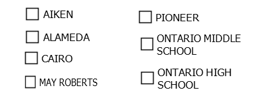 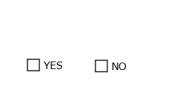 Name of the Child attending school in the Ontario School District                                      (please print)School Attending                                           (check one)Has this student attended school in the United States for more than 3 years?             (check one)1234561234